附件2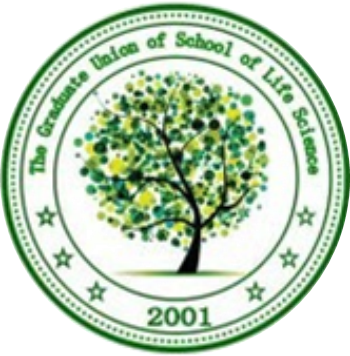    生命科学学院第二十次研究生代表大会提案征集提案题目：                关于 XXX 的提案                                          提 案 人：             XXX（或者XXX代表组）                   第一提案人：                                                     提案类别：                                                       时间： 2022  年 X月 X日关于XXXXXXXXX的提案一、正文内容统一采用仿宋四号，首行缩进2字符，1.5倍行距，相关重点内容加粗。问题型提案至少应当包含背景、问题概要、情况分析、解决方案等四部分；建议型提案至少应当包括背景、目的、构想、具体策略等四要素。二、标题1.一级标题采用“一、”样式，黑体三号，左对齐，首行缩进2字符，1.5倍行距。2.二级标题采用“（一）”样式，楷体三号，左对齐，首行缩进2字符，1.5倍行距。3.三级标题采用“1.”样式，仿宋三号，左对齐，首行缩进2字符，1.5倍行距。4.四级标题采用“(1)”样式，仿宋三号，左对齐，首行缩进2字符，1.5倍行距。请大会予以审议！（最后结束必须有此表述）